  Rada školy pri Spojenej škole, Nivy 2, Šaľa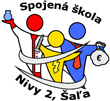 ____________________________________________________  DOTATOK č. 1k Štatútu rady školyZasadnutie Rady školy pri Spojenej škole, Nivy 2, Šaľa schválilo Dodatok č. 1 k Štatútu rady školy. Týmto dodatkom sa Štatút rady školy, schválenom na zasadnutí rady školy dňa 26.02.2020, dopĺňa nasledovným textomČlánok 8Pravidlá rokovania rady školy 12. Zabezpečenie hlasovania per rollamHlasovanie per rollam znamená vyjadrenie názoru členov rady školy mimo zasadnutia rady školy. Hlasovanie per rollam je možné využiť v naliehavých prípadoch alebo v časovej tiesni, keď rada školy potrebuje prerokovať, vyjadriť sa alebo schváliť neodkladný bod programu a nie je reálne, aby sa stretla aspoň uznášaniaschopná časť členov rady školy. Procedúra per rollam je korešpondenčný spôsob hlasovania prostredníctvom e-mailu.Postup pri hlasovaní formou per rollam : hlasovanie prebieha e-mailovou korešpondenciou hlasovanie bude vždy písomne zaznamenané formou zápisnice a tá bude priložená k zápisnici najbližšieho rokovania rady školyhlasovanie iniciuje, predkladá alebo navrhuje predseda rady školypri hlasovaní per rollam nie je potrebné zisťovať uznášaniaschopnosť.Povinnosti predkladateľa :predkladať návrh, jednotlivé body hlasovania s dostatočným časovým predstihom, t.j. minimálne 3 kalendárne dni pred stanoveným termínom hlasovaniapredkladať návrh so všetkými náležitosťami potrebnými k objektívnosti rozhodnutiakonečný termín hlasovania musí byť stanovený minimálne 3 kalendárne dni po predložení návrhu, vo výnimočných prípadoch možno termín hlasovania aj skrátiť, k čomu je potrebné písomné odôvodneniepri hlasovaní je potrebné presne definovať možnosti hlasovania (áno, nie, proti, schvaľuje, neschvaľuje, berie na vedomie, zdržuje sa ...)evidencia hlasovania musí byť realizovaná písomnepredseda rady školy vedie evidenciu hlasovania per rollampri návrhu, o ktorom sa má hlasovať per rollam a je predkladaný emailovou správou, je nevyhnutné si vyžiadať potvrdenie o prečítaní správy, člen rady školy je povinný potvrdiť prijatie príslušného mailu s návrhom (potvrdiť môže i telefonicky)návrh uznesenia pri hlasovaní per rollam predkladá predseda rady školypredkladateľ hlasovania je povinný oznámiť výsledky hlasovania do 3 dní po skončení hlasovaniaPráva predkladateľa návrhu, o ktorom sa bude hlasovať formou per rollam :predložiť návrh, ktorý vychádza z jeho presvedčenia o nutnosti zabezpečiť dôležité rozhodnutia spadajúce do pôsobnosti rady školystanoviť konečný termín hlasovania, ktorý nie je kratší ako 3 kalendárne dni po predložení návrhuPovinnosti členov rady školy :rešpektovať rozhodnutie prijaté hlasovaním per rollamhlasovať v stanovenom termínehlasovať v súlade s možnosťami hlasovania (áno, nie, za, proti, schvaľujem, neschvaľuje..) tak ako boli definované predkladateľom návrhuidentifikovať (meno a priezvisko) svoju odpoveď, ktorá obsahuje hlasovanie o návrhuPráva členov rady školy :ešte pred realizáciou hlasovania reagovať na predložený návrh otázkou na objasnenie alebo doplnenie informácií potrebných k danej vecihlasovať podľa svojho svedomiaVýsledky hlasovania :hlasovanie per rollam je platné, ak sa na ňom zúčastní nadpolovičná väčšina členov rady školypredkladaný návrh (materiál, uznesenie, resp. iné rozhodnutie) je prijatý, ak za jeho prijatie hlasovala nadpolovičná väčšina hlasujúcich členov rady školyv prípade, ak člen nezašle svoje hlasovanie, má sa za to, že sa zdržal hlasovaniahlasovanie per rollam a jeho výsledok sa písomne zaznamenajú formou osobitného zápisu o hlasovaní a na najbližšom zasadnutí rady školy bude zverejnený stav hlasovaniaak sa v súvislosti s hlasovaním zasiela dokument členom rady školy, je zaslaný vo formáte pdf a pripojí sa k zápisu o hlasovanívšetky úkony vykonané v rámci hlasovania per rollam sa vykonajú elektronickou formou (emailom)zápisnicu o hlasovaní vypracuje predseda rady školypredseda rady školy je povinný oznámiť každému členovi rady školy výsledok hlasovania.Ostatné body štatútu rady školy zostávajú nezmenené.Tento dodatok č. 1 k Štatútu rady školy bol prerokovaný a schválený na zasadnutí rady školy dňa 26.02.2020 a od tohto dňa nadobúda účinnosť. V Šali dňa 26.02.2020						                Bc. Eva Résőová					                      		          		   predseda Rady školy